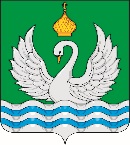 АДМИНИСТРАЦИЯСЕЛЬСКОГО ПОСЕЛЕНИЯ ЛОКОСОВОСургутского муниципального районаХанты-Мансийского автономного округа – ЮгрыПОСТАНОВЛЕНИЕ«05» марта 2022 года                                                                                                            № 16-нпа                                                   с. Локосово В целях приведения муниципального правового акта администрации сельского поселения Локосово в соответствие с действующим законодательством:1. Внести в приложение 3 к постановлению администрации сельского поселения от 30.09.2020 № 85-нпа «Об утверждении стандартов оказания услуг в сфере культуры, физической культуры и спорта в сельском поселении Локосово» следующие изменение:  1.1. В пункте 3.2.6 приложения 3 слова «правила пожарной безопасности» заменить словами «правил противопожарного режима»;2. Обнародовать настоящее постановление и разместить на официальном сайте органом местного самоуправления сельского поселения Локосово.3. Настоящее постановление вступает в силу после его официального обнародования. 4. Контроль за исполнением постановления оставляю за собой.Глава сельского поселения                                                                  И.В. РомановО внесении изменений в постановление администрации сельского поселения Локосово от 30.09.2020 № 85-нпа «Об утверждении стандартов оказания услуг в сфере культуры, физической культуры и спорта в сельском поселении Локосово»